TOPPENISH PLANNING COMMISSION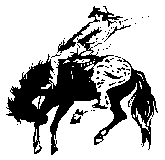 Meeting AgendaFebruary 22, 2022, 6:00 P.M.(This meeting is being recorded)CALL TO ORDER:ROLL CALL: Chair Anastasia Sanchez; and Commissioners Randy Cobb, Al Hubert, Ezequiel Morfin, Derald Ortloff and Trevor OswaltAPPROVAL OF THE AGENDA:PUBLIC COMMENT: The Planning Commission welcomes public attendance at Planning Commission meetings. Citizen comments and inquiries about agenda business are encouraged. If you wish to address the Planning Commission, please stand or raise a hand so you can be called upon. After you are recognized, please state your name and address for the public record. Please use the microphone.APPROVAL of MINUTES:Consider Minutes of the July 20, 2021 meeting.PUBLIC HEARING:Adding a new section 17.33 Accessory Dwelling Units to Title 17 Zoning and related amendments to Chapters 17.28, 17.32 and 17.40 TMC.WORKSHOP:       a. Code Enforcement HearingsUPDATES:      a. None  OTHER BUSINESS:     a.  Need to fill the vacancy on the Commission. ADJOURNMENT: